Покормите птиц зимой!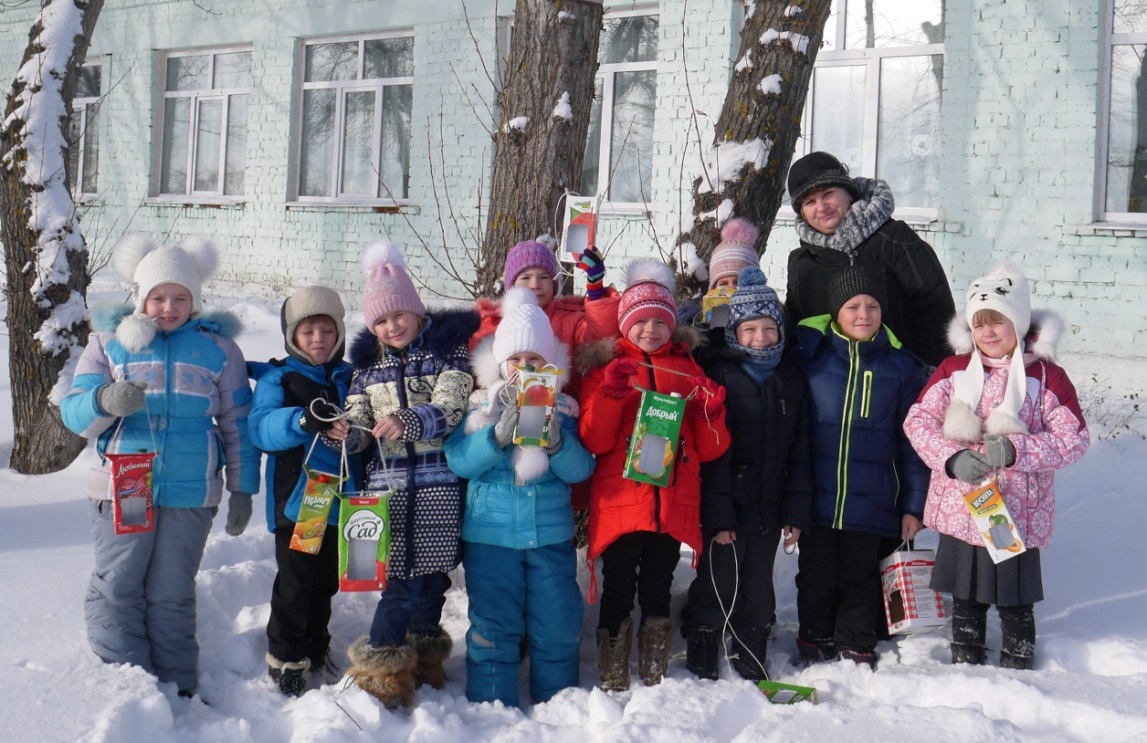 Зимующие птицы приспособлены к жизни в суровых условиях. И всё же птицы нередко голодают. Особенно трудно им во время метелей и сильных морозов. Из десяти синиц выживают только две. Первоклассники вместе с классным руководителем Бусаргиной Н.В. сделали кормушки для птиц своими руками. А одну кормушку они разместили, так чтобы было удобно кормить  и наблюдать за птицами.Прикормите птиц зимой,Чтоб со всех концовК вам слетались, как домой,Стайки на крыльцо.Не богаты их корма, горсть одна нужна.Горсть одна – и не страшнаБудет им зима.Приручите птиц в морозК своему окну,Чтоб без песен не пришлосьНам встречать весну.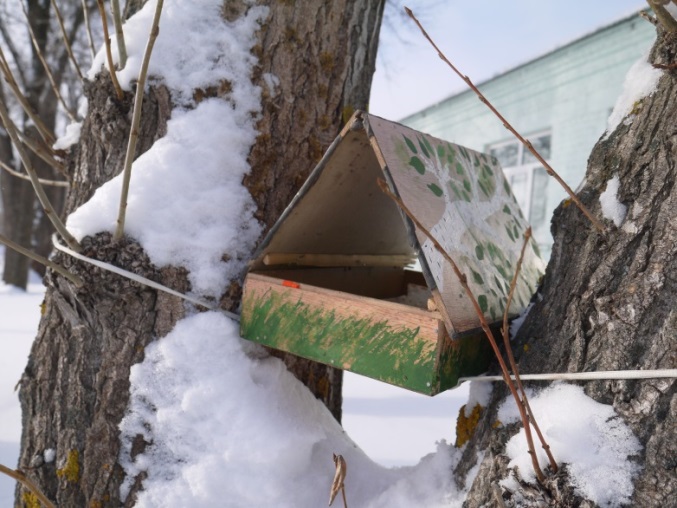 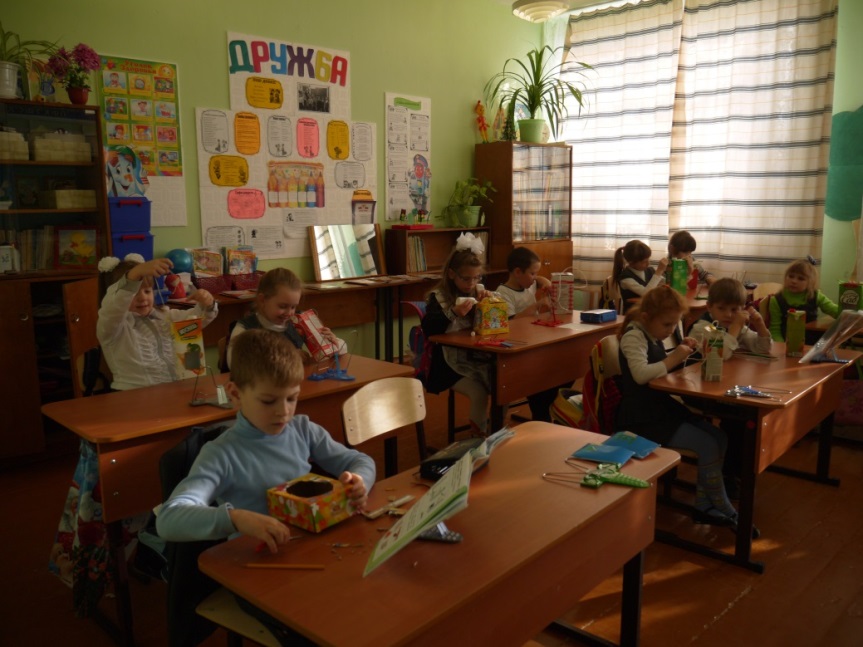 